Le Insegnanti della scuola dell’Infanzia  del Plesso “Sa Sedda”,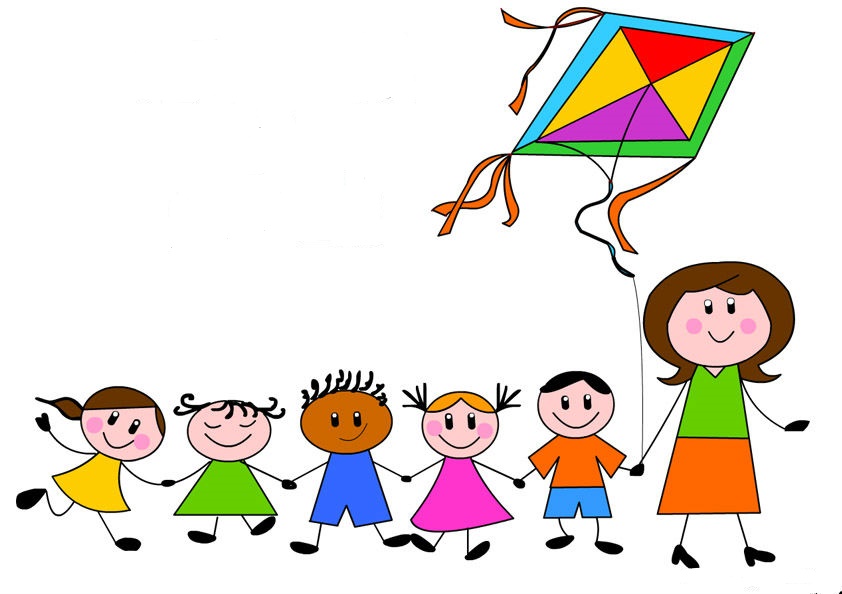  invitano i sig.Genitori che hanno bambini in età prescolare, a visitare la scuola dal lunedì al venerdì per tutto il mese di gennaio.dalle ore 11.00 alle ore 12.00.     I bambini saranno liberi di giocare o partecipare a diverse attività, e i genitori  avranno la possibilità di conoscere le insegnanti, il personale e gli ambienti scolastici!Vi aspettiamo Ajoooooo                                      